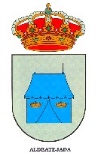 DECLARACIÓN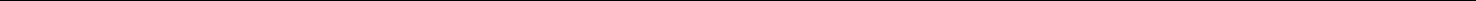 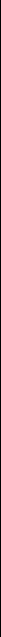 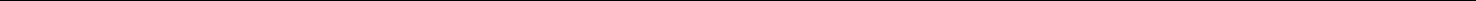 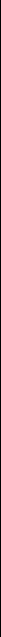 Yo,  	, como padre/madre  y/o tutor/a legal de  	 	DECLARO que:a)  No  padece  ninguna  enfermedad cardíaca  ni/o  respiratoria, ni  de  ningún  otro  tipo  que  le  impida  o  aconseje  la  no realización de deportes o actividades programadas en ALDEA CAMPUS.b) No requiere de ningún tipo de asistencia ni/o vigilancia médica específica, ya que no padece ni ha padecido ninguna enfermedad que requiera tratamiento médico continuado.c) No padece ninguna alergia ni intolerancia alimentaria ni/o a ningún medicamento o sustancia con la que pueda entrar en contacto durante el desarrollo del campus.d) En caso de padecer alguna enfermedad o requerir tratamiento o vigilancia especial, se hará constar a continuación, y se aportará la documentación necesaria para una correcta intervención en caso de necesidad: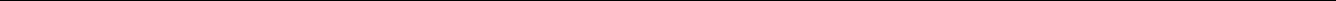 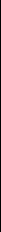 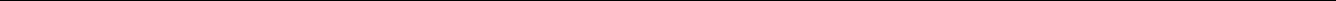 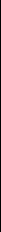 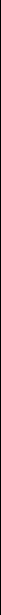 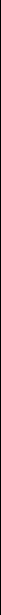 AUTORIZACIÓN DE USO DE DERECHOS DE IMAGENDado que el derecho de la propia imagen está reconocida en el artículo 18.1 de la constitución regulado por la ley 5 / 1982, del 5 de mayo, sobre el derecho al honor   a la intimidad personal, familiar y a la propia imagen, el Ayuntamiento de Aldeatejada, pide el consentimiento de los padres o tutores legales para poder publicar fotografías donde aparezcan sushijos donde estos sean claramente identificables.Yo 	como   padre/madre/   tutor/a   con   DNI 	autorizo que el menor de edad   	                                              aparezca en cualquier soporte audiovisual (web, redes sociales, prensa, exposiciones, cartelería, papel, etc.) a efectos de reproducción, comunicación y/o publicidad en el desarrollo de las actividades realizadas por Ayuntamiento  de  Aldeatejada  dentro  del  programa  ALDEA  CAMPUS,  ejecutadas  por  el  responsable  del  programa,monitores, coordinares, o cualquier otra persona relacionada con el mismo y designada para ello.Y a efectos firmo el presente documento.Aldeatejada, a 	de                      de 2019Nombre, fecha y firma (Madre, padre o tutor):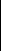 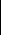 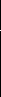 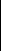 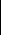 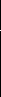 PROTECCIÓN DE DATOS    De acuerdo con lo dispuesto en la Ley Orgánica 15/1999, de 13 de diciembre,  de Protección de Datos de Carácter Personal, se le informa, que los datos personales que Vd. nos facilite, bien en su propio nombre o como representante legal, serán incorporados a un f ichero de datos propiedad del  Ayuntamiento de Aldeatejada. Los derechos de acceso,  rectificación, cancelación y oposición de los datos personales recogidos en el fichero pueden ejercerse en las oficinas municipales, sita C/ Del Pozo, s/n 37187 Aldeatejada (Salamanca).PROGRAMA DE CONCILIACIÓN DE LA VIDA LABORAL Y FAMILIARPreguntas Frecuentes¿Qué requisitos hay que cumplir para obtener una plaza en AldeaCampus?En general, ninguno, salvo:Para  acceder  a  los  beneficios  de  empadronados  de  Aldeatejada:  Menores  empadronados  en  el municipio con una antigüedad mínima de 6 meses, personas que trabajen desde hace un año mínimo en  Empresas  radicadas  en  Aldeatejada.  O  Unidades  familiares  que  mantengan  una  segunda residencia en el municipio con una antigüedad mínima de un añoEl niñ@ para quien se solicita la plaza debe haber nacido en el 2015 o antes.En caso de necesidad por sobredemanda del programa, tendrán preferencia los empadronados, y las personas vinculadas a la localidad por motivos de trabajo.¿Dónde, cuándo u cómo se solicita?Las personas interesadas pueden solicitar la plaza en el propio Ayuntamiento de Aldeatejada, rellenando un formulario de inscripción. Que podrán ser entregados en mano, junto con la documentación requerida y señalada en el siguiente punto.O  A  través  de  la  web  www.aldeatejada.es, o en www.aldeacampus.org .  Descargando  y  cumplimentando  el  formulario  de inscripción. Y mandarlo por correo ordinario, junto con las fotocopias de la documentaciónsolicitada, a la siguiente dirección:INSCRIPCIÓN ALDEA CAMPUS AYUNTAMIENTO DE ALDEATEJADA Calle Del Pozo, s/n.37187  Aldeatejada  (Salamanca).IMPORTANTE: La documentación a entregar será “auto compulsada”, de la siguiente forma:1º Se fotocopiaran los originales, por ambas caras si fuera necesario,2º  En cada documento fotocopiado, se debe incluir	la leyenda:  “es copia  fiel  del original”3º cada documento fotocopiado, debe estar firmado.La documentación fotocopiada debe ser legible, al igual que la leyenda y la firma.El plazo de inscripción está abierto hasta 31 de Mayo de 2019 .La organización se reserva el derecho a cerrar las inscripciones en el momento en el que considere oportuno para evitar masificaciones indeseadas.¿Qué documentación tengo que aportar?1.   Fotocopia del DNI del padre y de la madre.2.   Justificante de abono bancario de cuota o transferencia bancaria.3.   Fotocopia de la Tarjeta Sanitaria.4.   Certificado acreditativo de la actividad laboral del padre o la madre en la localidad de Aldeatejada. (Para acreditar la vinculación laboral en la localidad en caso de sobredemanda)No es necesario el Certificado de empadronamiento de la unidad familiar, puesto que el Ayuntamiento comprobará en el censo municipal el empadronamiento.DATOS DEL NIÑ@/sDATOS DEL NIÑ@/sDATOS DEL NIÑ@/sDATOS DEL NIÑ@/sDATOS DEL NIÑ@/sDATOS DEL NIÑ@/sDATOS DEL NIÑ@/sDATOS DEL NIÑ@/sDATOS DEL NIÑ@/sDATOS DEL NIÑ@/sDATOS DEL NIÑ@/sNombreApellidosApellidosApellidosApellidosApellidosApellidosApellidosApellidosApellidosApellidosFecha de NacimientoFecha de NacimientoFecha de NacimientoFecha de NacimientoEdadEdadEdadEdadEdadEdadEdadDirecciónDirecciónDirecciónDirecciónDirecciónDirecciónDirecciónDirecciónDirecciónDirecciónDirecciónLocalidadLocalidadLocalidadCP.CP.CP.CP.CP.CP.CP.CP.EmailEmailEmailEmailEmailDNIDNIDNIDNIDNIDNITalla para la equipaciónTalla para la equipaciónTalla para la equipaciónTalla para la equipaciónTalla para la equipaciónTalla para la equipaciónTalla para la equipaciónTalla para la equipaciónTalla para la equipaciónTalla para la equipaciónTalla para la equipación¿Unidad familiar empadronada en el Municipio de Aldeatejada? El Ayuntamiento comprobará elcenso municipal.¿Unidad familiar empadronada en el Municipio de Aldeatejada? El Ayuntamiento comprobará elcenso municipal.¿Unidad familiar empadronada en el Municipio de Aldeatejada? El Ayuntamiento comprobará elcenso municipal.¿Unidad familiar empadronada en el Municipio de Aldeatejada? El Ayuntamiento comprobará elcenso municipal.¿Unidad familiar empadronada en el Municipio de Aldeatejada? El Ayuntamiento comprobará elcenso municipal.¿Unidad familiar empadronada en el Municipio de Aldeatejada? El Ayuntamiento comprobará elcenso municipal.¿Unidad familiar empadronada en el Municipio de Aldeatejada? El Ayuntamiento comprobará elcenso municipal.SiNoDatos del Herman@ (rellenar en caso de que inscriba un 2º hij@)Datos del Herman@ (rellenar en caso de que inscriba un 2º hij@)Datos del Herman@ (rellenar en caso de que inscriba un 2º hij@)Datos del Herman@ (rellenar en caso de que inscriba un 2º hij@)Datos del Herman@ (rellenar en caso de que inscriba un 2º hij@)Datos del Herman@ (rellenar en caso de que inscriba un 2º hij@)Datos del Herman@ (rellenar en caso de que inscriba un 2º hij@)Datos del Herman@ (rellenar en caso de que inscriba un 2º hij@)Datos del Herman@ (rellenar en caso de que inscriba un 2º hij@)Datos del Herman@ (rellenar en caso de que inscriba un 2º hij@)Datos del Herman@ (rellenar en caso de que inscriba un 2º hij@)NombreNombreApellidosApellidosApellidosApellidosApellidosApellidosApellidosApellidosApellidosFecha de NacimientoFecha de NacimientoFecha de NacimientoFecha de NacimientoFecha de NacimientoFecha de NacimientoEdadEdadEdadEdadEdadTalla para la equipaciónTalla para la equipaciónTalla para la equipaciónTalla para la equipaciónTalla para la equipaciónTalla para la equipaciónTalla para la equipaciónTalla para la equipaciónTalla para la equipaciónTalla para la equipaciónTalla para la equipaciónEmailEmailEmailEmailDNIDNIDNIDNIDNIDNIDNIDatos de la madreDatos de la madreDatos de la madreDatos de la madreDatos de la madreDatos de la madreDatos de la madreDatos de la madreNombreNombreNombreApellidosApellidosApellidosApellidosApellidosLugar de TrabajoLugar de TrabajoLugar de TrabajoLugar de TrabajoLugar de TrabajoLugar de TrabajoLugar de TrabajoLugar de TrabajoTeléfonosTeléfonosTeléfonosTeléfonosTeléfonosTeléfonosTeléfonosTeléfonosCasaTrabajoTrabajoTrabajoTrabajoMóvil/esMóvil/esMóvil/esEmailEmailEmailEmailEmailEmailDNIDNIDatos del padreDatos del padreDatos del padreDatos del padreDatos del padreDatos del padreDatos del padreDatos del padreNombreNombreApellidosApellidosApellidosApellidosApellidosApellidosLugar de TrabajoLugar de TrabajoLugar de TrabajoLugar de TrabajoLugar de TrabajoLugar de TrabajoLugar de TrabajoLugar de TrabajoTeléfonosTeléfonosTeléfonosTeléfonosTeléfonosTeléfonosTeléfonosTeléfonosCasaTrabajoTrabajoTrabajoTrabajoMóvil/esMóvil/esMóvil/esEmailEmailEmailEmailEmailEmailDNIDNIEn caso de urgencia avisar a:En caso de urgencia avisar a:En caso de urgencia avisar a:En caso de urgencia avisar a:En caso de urgencia avisar a:En caso de urgencia avisar a:En caso de urgencia avisar a:En caso de urgencia avisar a:TeléfonoTeléfonoTeléfonoTeléfonoMóvil/esMóvil/esMóvil/esMóvil/esPersona o personas de Recogida habitual de los niños/as:Comunicar a los coordinadores con la mayor antelación posible la recogida de los niñ@s por otra persona.Persona o personas de Recogida habitual de los niños/as:Comunicar a los coordinadores con la mayor antelación posible la recogida de los niñ@s por otra persona.Persona o personas de Recogida habitual de los niños/as:Comunicar a los coordinadores con la mayor antelación posible la recogida de los niñ@s por otra persona.Persona o personas de Recogida habitual de los niños/as:Comunicar a los coordinadores con la mayor antelación posible la recogida de los niñ@s por otra persona.Persona o personas de Recogida habitual de los niños/as:Comunicar a los coordinadores con la mayor antelación posible la recogida de los niñ@s por otra persona.Persona o personas de Recogida habitual de los niños/as:Comunicar a los coordinadores con la mayor antelación posible la recogida de los niñ@s por otra persona.Persona o personas de Recogida habitual de los niños/as:Comunicar a los coordinadores con la mayor antelación posible la recogida de los niñ@s por otra persona.Persona o personas de Recogida habitual de los niños/as:Comunicar a los coordinadores con la mayor antelación posible la recogida de los niñ@s por otra persona.FECHAS DE INSCRIPCIÓNmarque X las semanas que va a asistir al Aldea CampusFECHAS DE INSCRIPCIÓNmarque X las semanas que va a asistir al Aldea CampusGRUPO QUE SE INSCRIBEmarque con una x la franja de edadGRUPO QUE SE INSCRIBEmarque con una x la franja de edadGRUPO QUE SE INSCRIBEmarque con una x la franja de edadGRUPO QUE SE INSCRIBEmarque con una x la franja de edadGRUPO QUE SE INSCRIBEmarque con una x la franja de edadGRUPO QUE SE INSCRIBEmarque con una x la franja de edadGRUPO QUE SE INSCRIBEmarque con una x la franja de edadGRUPO QUE SE INSCRIBEmarque con una x la franja de edadGRUPO QUE SE INSCRIBEmarque con una x la franja de edadGRUPO QUE SE INSCRIBEmarque con una x la franja de edad	1ª SEMANA DE JUNIO 24 al 28 de Junio.	MES DE JULIO (Del 1 al 31)   2ª SEMANA 1  de julio al 5  de Julio   3ª SEMANA 8 al 12 de Julio.   4ª SEMANA 15 al 19 de Julio.   5ª SEMANA 22 al 26 de Julio.	MES DE AGOSTO (Del 1 al 30) 6ª SEMANA 29 julio al 2 de Agosto. 7ª SEMANA 5 al 9 de Agosto. 8ª SEMANA 12 al 16 de Agosto. 9ª SEMANA 19 al 23 de Agosto. 10ª SEMANA 26 Agosto al 30 de Septiemb.	SEPTIEMBRE.   11ª SEMANA: 2 al 6 de Septiembre.  Fechas exactas de    Asistencia:  Comunicar a los coordinadores con la mayor antelación posible los cambios enla asistencia.SERVICIO DE COMIDA CATERING:SERVICIO DE COMIDA CATERING:SERVICIO DE COMIDA CATERING:SERVICIO DE COMIDA CATERING:SERVICIO DE COMIDA CATERING:SERVICIO DE COMIDA CATERING:SERVICIO DE COMIDA CATERING:SERVICIO DE COMIDA CATERING:SERVICIO DE COMIDA CATERING:SERVICIO DE COMIDA CATERING:	1ª SEMANA DE JUNIO 24 al 28 de Junio.	MES DE JULIO (Del 1 al 31)   2ª SEMANA 1  de julio al 5  de Julio   3ª SEMANA 8 al 12 de Julio.   4ª SEMANA 15 al 19 de Julio.   5ª SEMANA 22 al 26 de Julio.	MES DE AGOSTO (Del 1 al 30) 6ª SEMANA 29 julio al 2 de Agosto. 7ª SEMANA 5 al 9 de Agosto. 8ª SEMANA 12 al 16 de Agosto. 9ª SEMANA 19 al 23 de Agosto. 10ª SEMANA 26 Agosto al 30 de Septiemb.	SEPTIEMBRE.   11ª SEMANA: 2 al 6 de Septiembre.  Fechas exactas de    Asistencia:  Comunicar a los coordinadores con la mayor antelación posible los cambios enla asistencia.SISINONO	1ª SEMANA DE JUNIO 24 al 28 de Junio.	MES DE JULIO (Del 1 al 31)   2ª SEMANA 1  de julio al 5  de Julio   3ª SEMANA 8 al 12 de Julio.   4ª SEMANA 15 al 19 de Julio.   5ª SEMANA 22 al 26 de Julio.	MES DE AGOSTO (Del 1 al 30) 6ª SEMANA 29 julio al 2 de Agosto. 7ª SEMANA 5 al 9 de Agosto. 8ª SEMANA 12 al 16 de Agosto. 9ª SEMANA 19 al 23 de Agosto. 10ª SEMANA 26 Agosto al 30 de Septiemb.	SEPTIEMBRE.   11ª SEMANA: 2 al 6 de Septiembre.  Fechas exactas de    Asistencia:  Comunicar a los coordinadores con la mayor antelación posible los cambios enla asistencia.   Grupo 1: Niños de 3 y 4 años*   Grupo 2: Niños de 5 y 6 años   Grupo 3: Niños de 7 a 9 años   Grupo 4: Niños de 10 a 13 años*Los niños de 3 años deben haber nacido en 2015.   Grupo 1: Niños de 3 y 4 años*   Grupo 2: Niños de 5 y 6 años   Grupo 3: Niños de 7 a 9 años   Grupo 4: Niños de 10 a 13 años*Los niños de 3 años deben haber nacido en 2015.   Grupo 1: Niños de 3 y 4 años*   Grupo 2: Niños de 5 y 6 años   Grupo 3: Niños de 7 a 9 años   Grupo 4: Niños de 10 a 13 años*Los niños de 3 años deben haber nacido en 2015.   Grupo 1: Niños de 3 y 4 años*   Grupo 2: Niños de 5 y 6 años   Grupo 3: Niños de 7 a 9 años   Grupo 4: Niños de 10 a 13 años*Los niños de 3 años deben haber nacido en 2015.   Grupo 1: Niños de 3 y 4 años*   Grupo 2: Niños de 5 y 6 años   Grupo 3: Niños de 7 a 9 años   Grupo 4: Niños de 10 a 13 años*Los niños de 3 años deben haber nacido en 2015.   Grupo 1: Niños de 3 y 4 años*   Grupo 2: Niños de 5 y 6 años   Grupo 3: Niños de 7 a 9 años   Grupo 4: Niños de 10 a 13 años*Los niños de 3 años deben haber nacido en 2015.   Grupo 1: Niños de 3 y 4 años*   Grupo 2: Niños de 5 y 6 años   Grupo 3: Niños de 7 a 9 años   Grupo 4: Niños de 10 a 13 años*Los niños de 3 años deben haber nacido en 2015.   Grupo 1: Niños de 3 y 4 años*   Grupo 2: Niños de 5 y 6 años   Grupo 3: Niños de 7 a 9 años   Grupo 4: Niños de 10 a 13 años*Los niños de 3 años deben haber nacido en 2015.   Grupo 1: Niños de 3 y 4 años*   Grupo 2: Niños de 5 y 6 años   Grupo 3: Niños de 7 a 9 años   Grupo 4: Niños de 10 a 13 años*Los niños de 3 años deben haber nacido en 2015.   Grupo 1: Niños de 3 y 4 años*   Grupo 2: Niños de 5 y 6 años   Grupo 3: Niños de 7 a 9 años   Grupo 4: Niños de 10 a 13 años*Los niños de 3 años deben haber nacido en 2015.	1ª SEMANA DE JUNIO 24 al 28 de Junio.	MES DE JULIO (Del 1 al 31)   2ª SEMANA 1  de julio al 5  de Julio   3ª SEMANA 8 al 12 de Julio.   4ª SEMANA 15 al 19 de Julio.   5ª SEMANA 22 al 26 de Julio.	MES DE AGOSTO (Del 1 al 30) 6ª SEMANA 29 julio al 2 de Agosto. 7ª SEMANA 5 al 9 de Agosto. 8ª SEMANA 12 al 16 de Agosto. 9ª SEMANA 19 al 23 de Agosto. 10ª SEMANA 26 Agosto al 30 de Septiemb.	SEPTIEMBRE.   11ª SEMANA: 2 al 6 de Septiembre.  Fechas exactas de    Asistencia:  Comunicar a los coordinadores con la mayor antelación posible los cambios enla asistencia.Programa de madrugadoresPrograma de madrugadoresPrograma de madrugadoresPrograma de madrugadoresPrograma de madrugadoresPrograma de madrugadoresPrograma de madrugadoresPrograma de madrugadoresPrograma de madrugadoresPrograma de madrugadores	1ª SEMANA DE JUNIO 24 al 28 de Junio.	MES DE JULIO (Del 1 al 31)   2ª SEMANA 1  de julio al 5  de Julio   3ª SEMANA 8 al 12 de Julio.   4ª SEMANA 15 al 19 de Julio.   5ª SEMANA 22 al 26 de Julio.	MES DE AGOSTO (Del 1 al 30) 6ª SEMANA 29 julio al 2 de Agosto. 7ª SEMANA 5 al 9 de Agosto. 8ª SEMANA 12 al 16 de Agosto. 9ª SEMANA 19 al 23 de Agosto. 10ª SEMANA 26 Agosto al 30 de Septiemb.	SEPTIEMBRE.   11ª SEMANA: 2 al 6 de Septiembre.  Fechas exactas de    Asistencia:  Comunicar a los coordinadores con la mayor antelación posible los cambios enla asistencia.SINONONONO	1ª SEMANA DE JUNIO 24 al 28 de Junio.	MES DE JULIO (Del 1 al 31)   2ª SEMANA 1  de julio al 5  de Julio   3ª SEMANA 8 al 12 de Julio.   4ª SEMANA 15 al 19 de Julio.   5ª SEMANA 22 al 26 de Julio.	MES DE AGOSTO (Del 1 al 30) 6ª SEMANA 29 julio al 2 de Agosto. 7ª SEMANA 5 al 9 de Agosto. 8ª SEMANA 12 al 16 de Agosto. 9ª SEMANA 19 al 23 de Agosto. 10ª SEMANA 26 Agosto al 30 de Septiemb.	SEPTIEMBRE.   11ª SEMANA: 2 al 6 de Septiembre.  Fechas exactas de    Asistencia:  Comunicar a los coordinadores con la mayor antelación posible los cambios enla asistencia.Programa de tardonesPrograma de tardonesPrograma de tardonesPrograma de tardonesPrograma de tardonesPrograma de tardonesPrograma de tardonesPrograma de tardonesPrograma de tardonesPrograma de tardonesSI HASTA 15:15 h.SI HASTA 15:15 h.SI HASTA 15:15 h.SI HASTA 15:15 h.SI HASTA 16:00 h.SI HASTA 16:00 h.SI HASTA 16:00 h.SI HASTA 16:00 h.AUTORIZACIÓN y ACEPTACIÓNAutorizo a mi hijo/a                                                                                                                                                                 Para que participe en todas las actividades de “ALDEA CAMPUS”, y con la presente firma y del mismo modo acepto las normas establecidas del campus por el Ayuntamiento de Aldeatejada.AUTORIZACIÓN y ACEPTACIÓNAutorizo a mi hijo/a                                                                                                                                                                 Para que participe en todas las actividades de “ALDEA CAMPUS”, y con la presente firma y del mismo modo acepto las normas establecidas del campus por el Ayuntamiento de Aldeatejada.AUTORIZACIÓN y ACEPTACIÓNAutorizo a mi hijo/a                                                                                                                                                                 Para que participe en todas las actividades de “ALDEA CAMPUS”, y con la presente firma y del mismo modo acepto las normas establecidas del campus por el Ayuntamiento de Aldeatejada.Nombre, fecha y firma (Madre, padre o tutor):